附件一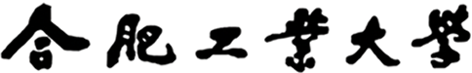 毕业设计（论文）任务书设计（论文）题目                                         学院名称              专  业 （班 级）                                         姓  名 （学 号）                                         指  导  教  师                                           系（教研室）负责人                                                                       开  题  报  告 （该表格由学生独立完成)       毕业设计过程记录表 （教师填写）备注：指导教师应按要求和时间段及时填写，该表格由学生保管，留在毕业设计（论文）现场随时接受校、院两级督导组检察。一、毕业设计（论文）的主要内容及要求（任务及背景、工具环境、成果形式、着重培养的能力）一、毕业设计（论文）的主要内容及要求（任务及背景、工具环境、成果形式、着重培养的能力）一、毕业设计（论文）的主要内容及要求（任务及背景、工具环境、成果形式、着重培养的能力）二、应收集的资料及主要参考文献二、应收集的资料及主要参考文献二、应收集的资料及主要参考文献三、毕业设计（论文）进度计划三、毕业设计（论文）进度计划三、毕业设计（论文）进度计划起 迄 日 期工   作   内   容备  注建议填写以下内容：1.简述课题的作用、意义，在国内外的研究现状和发展趋势，尚待研究的问题。2.重点介绍完成任务的可能思路和方案；3.需要的主要仪器和设备等；4.主要参考文献。指导教师评语：（建议填写内容：对学生提出的方案给出评语，明确是否同意开题，提出学生完成上述任务的建议、注意事项等）                             指导教师签名：                                             20   年   月   日序号检查时间检查内容指导教师阶段检查评语（要指出该阶段存在的问题及解决的方法）指导教师签   名13月中旬1.资料收集情况2.开题报告完成情况3.外文翻译完成情况    年  月  日24月上旬1.检查学生投入情况2.设计论文进展情况    年  月  日35月中旬1.总体任务完成是否过半2.院系中期检查意见3.存在问题及采取措施  年  月  日46月上旬1.审查论文质量注意英文摘要部分2.答辩前的准备情 况    年  月  日